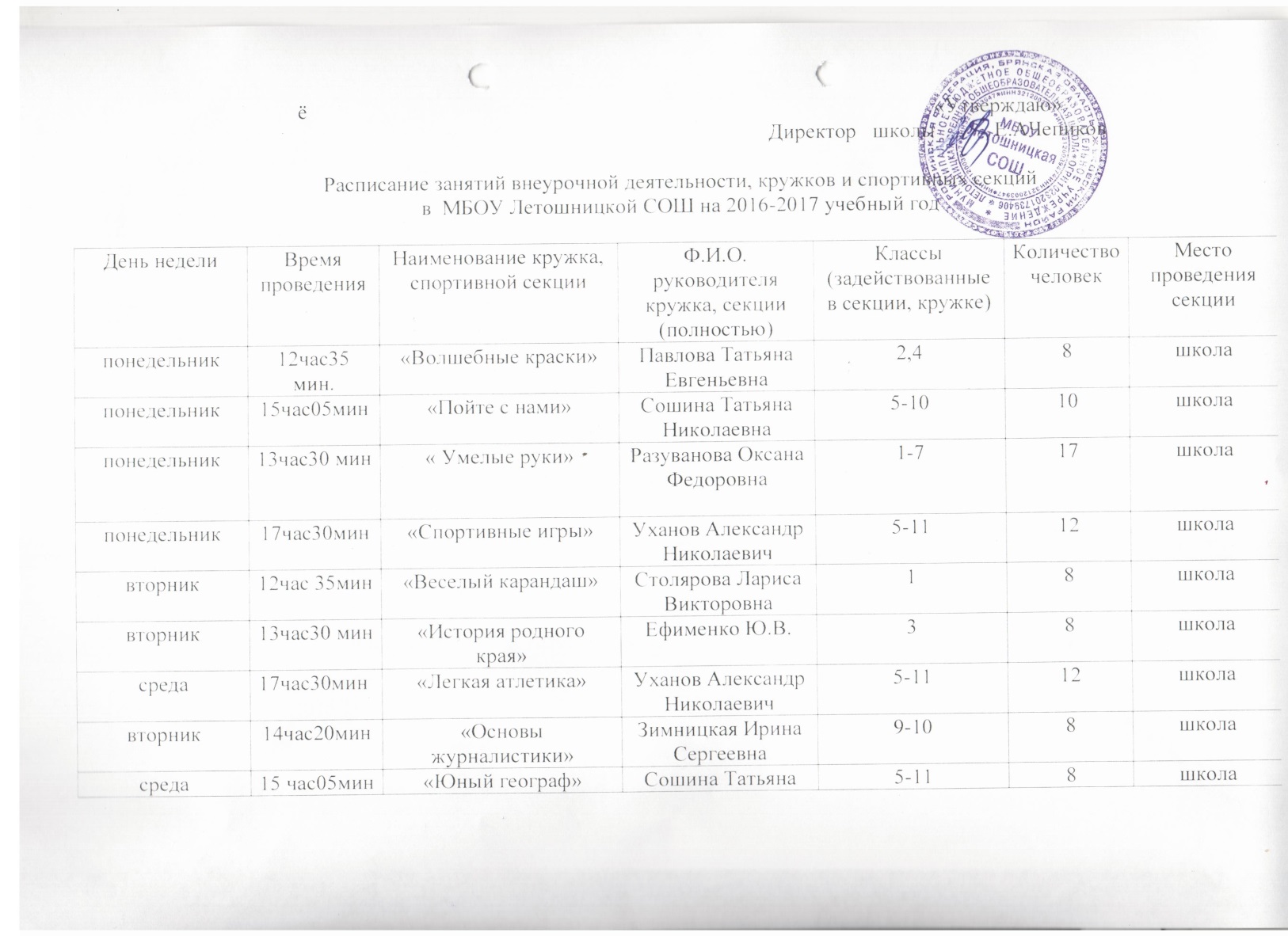 	Зам. по УВР Н. В. Селезнева.Николаевнасреда12час35мин« Волшебный сундучок»Разуванова Оксана Федоровна1-410школачетверг1Зчас ЗОмин 12час 35мин«Юный историк»Антонова Елена Александровна5-1010школапятница1Зчас ЗОмин 12час 35мин«Акварелька»Ефименко Юлия Валерьевна38школаВнеурочная деятельность в рамках ФГОС (1-6 классы)Внеурочная деятельность в рамках ФГОС (1-6 классы)Внеурочная деятельность в рамках ФГОС (1-6 классы)Внеурочная деятельность в рамках ФГОС (1-6 классы)Внеурочная деятельность в рамках ФГОС (1-6 классы)Внеурочная деятельность в рамках ФГОС (1-6 классы)Внеурочная деятельность в рамках ФГОС (1-6 классы)понедельник13час30 мин « Умелые руки»13час30 мин « Умелые руки»Разуванова Оксана Федоровна1-610школапонедельник15час05мин«Пойте с нами» „Сошина Татьяна Николаевна5-65школапонедельник       12час35мин.понедельник       12час35мин.«Волшебные краски»Павлова Татьяна Евгеньевна2,48школа1понедельник17час30мин«Спортивные игры»— - -- - —Уханов Александр Николаевич5-66школавторник12час 35мин«Веселый карандаш»Столярова ЛарисаВикторовна                          1Столярова ЛарисаВикторовна                          18школавторник1ЗчасЗО мин«История родного края»Ефименко Ю.В.38школасреда112час35мин« ВолшебныйСундучок»Разуванова Оксана Федоровна1-410школачетверг1Зчас ЗОмин1Зчас ЗОмин1Зчас ЗОмин «Юный историк»Антонова Елена Александровна5-64школапятница12час 35мин12час 35мин12час 35мин«Акварелька»Ефименко Юлия Валерьевна 58школаВнеаудиторная занятость (элективные курсы, факультативы, индивидуальное сопровождение детей)Внеаудиторная занятость (элективные курсы, факультативы, индивидуальное сопровождение детей)Внеаудиторная занятость (элективные курсы, факультативы, индивидуальное сопровождение детей)Внеаудиторная занятость (элективные курсы, факультативы, индивидуальное сопровождение детей)Внеаудиторная занятость (элективные курсы, факультативы, индивидуальное сопровождение детей)Внеаудиторная занятость (элективные курсы, факультативы, индивидуальное сопровождение детей)Внеаудиторная занятость (элективные курсы, факультативы, индивидуальное сопровождение детей)Внеаудиторная занятость (элективные курсы, факультативы, индивидуальное сопровождение детей)Внеаудиторная занятость (элективные курсы, факультативы, индивидуальное сопровождение детей)Внеаудиторная занятость (элективные курсы, факультативы, индивидуальное сопровождение детей)Внеаудиторная занятость (элективные курсы, факультативы, индивидуальное сопровождение детей)Изобразите л ь н о- выразительное средство языка»ФатееваМаргаритаВикторовнаФатееваМаргаритаВикторовна1 11 15школа« Готовимся к ЕГЭ по русскому языку»Зимницкая Ирина СергеевнаЗимницкая Ирина Сергеевна10107школа« Решение уравнений»Заикина Елена ВасильевнаЗаикина Елена Васильевна10107школаПодготовка к ЕГЭПодготовка к ЕГЭСелезневаНадеждавасильевнаСелезневаНадеждавасильевна11115школа